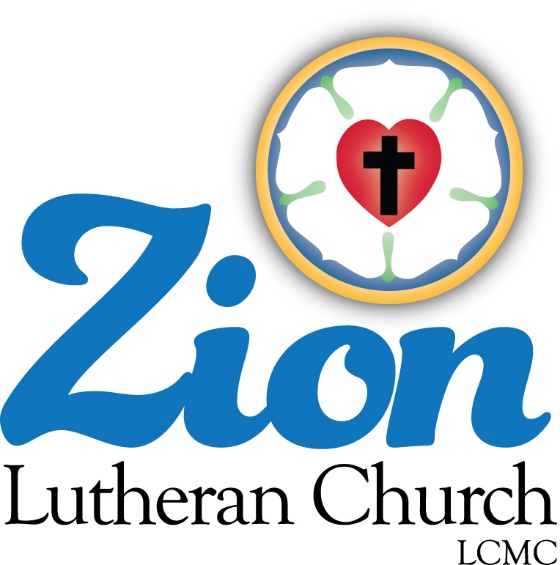 Welcome to ZION Lutheran ChurchLCMC ~ Lutheran congregations in mission for Christ      8307 Memorial Hwy. Ottawa Lake, MI 49267 ·(734) 856-2921Pastor ∙ Jeffrey Geske   (785) 340-5635    zlcolmpastor@gmail.comwww.zionlutheranottawalakemi.comOur MISSION“SHARING THE LOVE OF JESUS”To Our GuestsWe are so glad that you have chosen to join us this morning! We pray that you will be refreshed and renewed as you come into God’s presence. Please take a moment to introduce yourself to the pastor and to those seated around you.  Once again, we warmly thank you for worshipping with us this morning!Those Assisting in Ministry Today ~ June 7, 2020  ~ Holy Trinity SundayOrganist:  Joseph extejt		Greeters :  Ron Clark and  Alldeacon:    Ben Schmidt   		 SCREEN: Nick Baumgartner & Jacob Geske	Altar Guild:  Shirley Clark and JoAnn VanSteenkisteAdministrative assistant:  Sandy Brady  (419) 410-9380 or skwiles2000@gmail.comLCMC ~ WHO WE AREFree in Christ + Accountable to One Another + Rooted in Scripture and the Lutheran Confessions + Committed to the Great CommissionJune 7 – Holy Trinity Sunday  (--LCMS website)Matt. 28:19-20 – “Go therefore and make disciples of all nations, baptizing them in the name of the Father and of the Son and of the Holy Spirit, teaching them to observe all that I have commanded you.” Behold the threefold Name of God: Father, Son, and Holy Spirit. This is the Name we are baptized into. We have been made a part of God’s family. And so we are now called to live lives that are in harmony with our new family. We are to be godly and live in God’s image. As God is loving, kind, and generous, so are we called to be.AS WE COMMUNEWe celebrate Holy communion this morning, we welcome all to commune with us who accept the real presence of the body and blood of Christ in the Sacrament and who acknowledge their sinfulness and who seek forgiveness of sins and strengthening of faith.  If you have any questions, please speak to our pastor.     (1 Corinthians 11:26-29)TRINITY SUNDAYJune 7, 2020AS WE GATHERToday the Church celebrates Trinity Sunday. It is a day to bask in the wonder of knowing the triune God—Father, Son, and Holy Spirit—who has been revealed to us in the Scriptures. While we often think about the three persons of the Trinity having their own areas of expertise (the Father creates, the Son redeems, the Spirit sanctifies), the Readings for today focus on how the three persons of the Trinity work together in every task. In the Old Testament Reading from Genesis, we see all three persons are present and active in the creation of the world. In our Reading from Acts, we see all three persons active in the salvation of the world. And in the Holy Gospel from Matthew, we see that all three persons are active in the new life we have as baptized children of God.WELCOMEHYMN LSB 801 	“Joyful, Joyful We Adore Thee”INVOCATIONPastor: 	In the name of the Father and of the  Son and of the Holy Spirit.People:	Amen.OPENING SENTENCESPastor:	In the beginning, God created the heavens and the earth.People:	Through His Word, God said, “Let there be light,” and there was light.Pastor:	The earth was without form and void, and darkness was over the face of the deep. People:	And the Spirit of God was hovering over the face of the waters.Pastor:	Creation begins with the presence and activity of all three persons of the Trinity.People:	Our lives as Christians begin in Baptism in the name of the Father, the Son, and the Holy Spirit.Pastor:	We are gathered to worship and glorify the Father, the Son, and the Holy Spirit. People:	The Trinity acts together to begin creation, to begin our Christian lives, and to begin our worship today.CONFESSION AND ABSOLUTIONPastor:	Despite the perfect creation by the Father, Son, and Holy Spirit, we all have fallen into sin and failed to live as holy and perfect creatures. Let us confess our sins to God, our heavenly Father.People:	O Lord, our Lord, how majestic is Your name in all the earth! You have set Your glory above the heavens! Yet we have failed to proclaim Your majestic name in our communities. We have denied Your glory and sought our own glory. We see Your mighty works, wonders, and signs every day, but we often fail to find delight in them. Forgive us for the sake of Jesus. Lead us by Your Spirit.Pastor:	Almighty God in His mercy has given His Son to die for Your sins. Jesus Christ was crucified and killed by the hands of lawless men, but God raised Him up, loosing the chains of death. God has given all authority in heaven and on earth to Jesus, who is both Lord and Christ. He has sent the Holy Spirit, who has called, gathered, and kept you in the one true faith of your Baptism. As a called and ordained servant of Jesus Christ, and by His authority, I forgive you all your sins in the name of the Father and of the  Son and of the Holy Spirit.People:	Amen. We are forgiven. The Holy Trinity works together to accomplish our forgiveness and salvation. GOD’S WORD FOR US CREED	Athanasian Creed, Part 1Pastor:	Whoever desires to be saved must, above all, hold the catholic faith.People:	Whoever does not keep it whole and undefiled will without doubt perish eternally.Pastor:	And the catholic faith is this,People: that we worship one God in Trinity and Trinity in Unity, neither confusing the persons nor dividing the substance.Pastor:	For the Father is one person, the Son is another, and the Holy Spirit is another.People: But the Godhead of the Father and of the Son and of the Holy Spirit is one: the glory equal, the majesty coeternal.Pastor:	Such as the Father is, such is the Son, and such is the Holy Spirit:People:	the Father uncreated, the Son uncreated, the Holy Spirit uncreated;Pastor:	the Father infinite, the Son infinite, the Holy Spirit infinite;People:	the Father eternal, the Son eternal, the Holy Spirit eternal.Pastor:	And yet there are not three Eternals, but one Eternal,People: just as there are not three Uncreated or three Infinites, but one Uncreated and one Infinite.Pastor:	In the same way, the Father is almighty, the Son almighty, the Holy Spirit almighty;People:	and yet there are not three Almighties, but one Almighty.Pastor:	So the Father is God, the Son is God, the Holy Spirit is God;People:	and yet there are not three Gods, but one God.Pastor:	So the Father is Lord, the Son is Lord, the Holy Spirit is Lord;People:	and yet there are not three Lords, but one Lord.Pastor:	Just as we are compelled by the Christian truth to acknowledge each distinct person as God and Lord, so also are we prohibited by the catholic religion to say that there are three Gods or Lords.HYMN LSB 971  	“There is a Redeemer”SALUTATIONPastor:	The Lord be with you.People:	And also with you.PRAYER OF THE DAYPastor:	Let us pray.
Almighty and everlasting God, You have given us grace to acknowledge the glory of the eternal Trinity by the confession of a true faith and to worship the Unity in the power of the Divine Majesty. Keep us steadfast in this faith and defend us from all adversities; for You, O Father, Son, and Holy Spirit, live and reign, one God, now and forever.People:	Amen.OLD TESTAMENT READING	Genesis 1:1–2:4a	(Our triune God creates the heavens and the earth.)Lector:	This is the Word of the Lord.People:	Thanks be to God.THE SECOND READING	Acts 2:14a, 22–36	(Peter’s Pentecost sermon focuses on Jesus as both Lord and Christ.)Lector:	This is the Word of the Lord.People:	Thanks be to God.CREED	Athanasian Creed, Part 2Pastor:	The Father is not made nor created nor begotten by anyone.People:	The Son is neither made nor created, but begotten of the Father alone.Pastor:	The Holy Spirit is of the Father and of the Son, neither made nor created nor begotten, but proceeding.People:	Thus, there is one Father, not three Fathers; one Son, not three Sons; one Holy Spirit, not three Holy Spirits.Pastor:	And in this Trinity none is before or after another; none is greater or less than another;People:	but the whole three persons are coeternal with each other and coequal, so that in all things, as has been stated above, the Trinity in Unity and Unity in Trinity is to be worshiped.Pastor:	Therefore, whoever desires to be saved must think thus about the Trinity.VERSEAll:  Alleluia. Lord, to whom shall we go? You have the words of eternal life. Alleluia, alleluia.HOLY GOSPEL	Matthew 28:16–20	(Jesus sends His disciples to make disciples by teaching and baptizing in the name of the Father, Son, and Holy Spirit.)Pastor:	The Holy Gospel according to St. John, the seventh chapter.People:	Glory to You, O Lord.(The Gospel is read.)Pastor:	This is the Gospel of the Lord.People:	Praise to You, O Christ.CHILDRENS MESSAGEHYMN  LSB 507	“Holy, Holy, Holy”SERMONCREED 		Athanasian Creed, Part 3Pastor:	But it is also necessary for everlasting salvation that one faithfully believe the incarnation of our Lord Jesus Christ.People:	Therefore, it is the right faith that we believe and confess that our Lord Jesus Christ, the Son of God, is at the same time both God and man.Pastor:	He is God, begotten from the substance of the Father before all ages; and He is man, born from the substance of His mother in this age:People:	perfect God and perfect man, composed of a rational soul and human flesh;Pastor:	equal to the Father with respect to His divinity, less than the Father with respect to His humanity.People:	Although He is God and man, He is not two, but one Christ:Pastor:	one, however, not by the conversion of the divinity into flesh, but by the assumption of the humanity into God;People:	one altogether, not by confusion of substance, but by unity of person.Pastor:	For as the rational soul and flesh is one man, so God and man is one Christ,People:	who suffered for our salvation, descended into hell, rose again the third day from the dead,Pastor:	ascended into heaven, and is seated at the right hand of the Father, God Almighty, from whence He will come to judge the living and the dead.People:	At His coming all people will rise again with their bodies and give an account concerning their own deeds.Pastor:	And those who have done good will enter into eternal life, and those who have done evil into eternal fire.THE GATHERING OF OUR OFFERINGPRAYER OF THE CHURCHLORD’S PRAYER GOD’S SACRAMENT FOR US THE WORDS OF OUR LORD	    Matthew 26:26–28; Mark 14:22–24; Luke 22:19–20; 1 Corinthians 11:23–25PROCLAMATION OF CHRISTPastor:	As often as we eat this bread and drink this cup, we proclaim the Lord’s death until He comes.	1 Corinthians 11:26People:	Amen. Come, Lord Jesus.    Revelation 22:20PAX DOMINIPastor:	The peace of the Lord be with you always.People:	Amen.DISTRIBUTION HYMNSVIDEO	“We Believe” by the NewsboysLSB 537	“Beautiful Savior”POST-COMMUNION THANKSGIVINGPastor:	Let us pray.
We give thanks to You, almighty Father, that You have refreshed us through this foretaste of the feast to come. Strengthen our faith and unity through this Meal, so that we may lead others to the truth and joy of Your eternal kingdom; through Jesus Christ, Your Son, our Lord and Messiah, who lives and reigns with You and the Holy Spirit, one God, now and forever.BENEDICTION	Pastor:	The Lord bless you and keep you.
The Lord make His face shine on you and be gracious to you.
The Lord look upon you with favor and  give you peace.    Numbers 6:24–26People:	Amen. Amen. Amen.HYMN LSB 717	“Eternal Father, Strong to Save”Go in Peace ~ Sharing the Love of Jesus to Discover God’s Love!Creative Worship for the Lutheran Parish, Series A, Part 2. Copyright © 2016 Concordia Publishing House.  All rights reserved. Used by permission.AnnouncementsIN OUR PRAYERS: For our congregation members; that they may be committed to our mission of sharing the love of Jesus.Pastor and Jacob GeskeFor LCMC Congregation and Missionaries around the world.President Trump, national leaders and our country. Our nation’s military, especially are loved ones: For those who are sick, recovering, or in need of God’s grace at this time.  We include in our prayers: Loretta and Wes VanDyke; Susan Gaylord; Betty Vesey; Barbara Clark; Jesse Harmon; Parker Reau; Sean Ruhl; Linda McGuirre; Julia Matzinger; Sandra Harmon, Alan Ahleman, Barbara Swope, Darrell Gilliland, Dolores Ostrander, and Ron Winslow.Prayer List: Please let us know when we can take the name off of the prayer list.  Thank you!.Our Stewardship ~ Weekly budget needs are $1,698.16: Thank you again so much for the gifts that you have blessed our ministry with through the mail or other means during COVID19 ~ They are so appreciated!This Week at Zion Includes: Today – Bible Study at 9 am; Worship at 10 a.m. Tuesday ~ Food Pantry 10-12  Saturday ~ Worship at 4:00 p.m.  Next Sunday ~ Bible Study at 9:00 and Worship at 10 a.m.   Our Congregational Meeting has been rescheduled for July 12 due to COVID. 